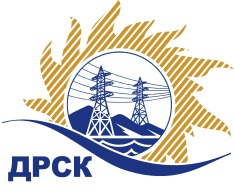 Акционерное Общество«Дальневосточная распределительная сетевая  компания»Протокол заседания Закупочной комиссии по вскрытию поступивших конвертовг. БлаговещенскСпособ и предмет закупки: Открытый запрос цен: «Бакалейная продукция» (закупка №407)ПРИСУТСТВОВАЛИ: Два члена постоянно действующей Закупочной комиссии АО «ДРСК» 2 уровня  ОТМЕТИЛИ:В ходе проведения запроса цен было получено 3 заявки, конверты с которыми были размещены в электронном виде на площадке b2b-esv.ru, в разделе «Публикации о торгах».Вскрытие конвертов было осуществлено на площадке b2b-esv.ru.Дата и время начала процедуры вскрытия конвертов с заявками участников: 10:00 (время местное) 21.12.2016 г.Место проведения процедуры вскрытия конвертов с заявками участников: Площадка b2b-esv.ru.Решили:Утвердить протокол заседания закупочной комиссии по вскрытию конвертов, поступивших на открытый запрос цен.Ответственный секретарь Закупочной комиссии 2 уровня АО «ДРСК»	М.Г. ЕлисееваИсп.: Игнатова Т.А.  (4162) 397-307№ 30/ПрУ -В21.12.2016№Наименование участника и его адресПредмет заявки на участие в запросе цен1ООО "ЖЕМЧУЖИНА"   675000, Россия, Амурская обл., г. Благовещенск, ул. Гражданская, д. 112, оф. 201Общая стоимость 1 035 000.00 руб.  без учета НДС, в том числе суммарная стоимость единицы каждой позиции закупаемой продукции 2 585,28 руб. без НДС 2ИП Благинин А. А.  675000, Россия, Амурская обл., г. Благовещенск, ул. Трудовая, д. 29Общая стоимость 1 035 000.00 руб.  без учета НДС, в том числе суммарная стоимость единицы каждой позиции закупаемой продукции 1 535,89 руб. без НДС 3ИП Сторожкова Н. С. 675000, Россия, Амурская обл., г. Благовещенск, ул. Зейская, д. 67, кв. 65Общая стоимость 1 035 000.00 руб.  без учета НДС, в том числе суммарная стоимость 1 908,32 руб. с НДС